draft agendaDocument prepared by the Office of the UnionDisclaimer:  this document does not represent UPOV policies or guidance	Opening of the Session	Adoption of the agenda	Short reports on developments in plant variety protection (a)	Reports from members and observers (written reports to be prepared by members and observers)-	Increasing participation of new members of the Union in the work of the TC and TWPs (document TWP/1/19)(b)	Report on developments within UPOV (document to be prepared by the Office of the Union)	Organization of the UPOV sessions (document TWP/1/24)	Variety denominations (document TWP/1/6)	Matters concerning variety descriptions (document to be prepared by the Office of the Union)	TGP documents (document TWP/1/1 Rev.)Revision of TGP documents TGP/5:	Section 1: Model Administrative Agreement for International Cooperation in the Testing of Varieties –	Confidentiality of molecular information (document TWP/1/9)TGP/7:	Development of Test Guidelines –	Duration of DUS tests (document TWP/1/11)–	Characteristics which only apply to certain varieties (document  TWP/1/12)TGP/14:	Glossary of Terms Used in UPOV Documents–	Illustrations for shape and ratio characteristics (document TWP/1/18) 	Consideration of possible reorganization of TGP/8 (document to be prepared by China and documents invited)	Assessing Uniformity by Off-Types on the Basis of More than One Growing Cycle or on the Basis of Sub-Samples (document TWP/1/17 Rev.)(a)	Practical experience of uniformity by off-types (documents invited) (b)	Factors influencing the choice of approach for off-types over two or more cycles (documents to be prepared by Germany, Netherlands and United Kingdom)	Molecular Techniques (document TWP/1/7)(a)	Selection of similar varieties for maize, rice and wheat using a DNA database (document to be prepared by China) (b)	Use of molecular markers in DUS examination (document to be prepared by the Netherlands)(c)	Experience in the use of molecular markers in DUS examination (document to be prepared by France)(d)	Statistical issues (bio-informatics) related to the use of molecular markers in DUS examination (documents invited)	Number of growing cycles in DUS examination (document TWP/1/21 and documents to be prepared by France, Germany and Netherlands)	Data Processing for the Assessment of Distinctness and for Producing Variety Descriptions (document TWP/1/15)(a)	Short descriptions (documents to be prepared by France, Germany, Italy and Japan) (b)	Review results of practical exercise (document to be prepared by France)(c)	Genotype-by-environment interaction, DUS tests and data transformation into notes (documents to be prepared by Italy and Finland and documents invited)	Software, Information and databases(a)	UPOV information databases (document TWP/1/4)(b)	Variety description databases (document TWP/1/2 and documents invited) (c)	Exchange and use of software and equipment (document TWP/1/5 and documents invited)(d)	Electronic application systems (document TWP/1/3 and documents invited) (e)	Software for statistical analysis (document TWP/1/16)(f)	Management of variety collections (document TWP/1/14) (g)	Management of databasesExperience of members on the application of databases (documents invited)Development of new ideas regarding the management of information (documents invited)Guidance on the management of databases (documents invited)(h)	A single tool for DUS computation process (document to be prepared by France) 	Statistical methods(a)	Excluding varieties of common knowledge from the second growing cycle (document TWP/1/22 and document to be prepared by the United Kingdom)(b)	Statistical methods and software for visually observed characteristics (document TWP/1/23 and document to be prepared by France and the United Kingdom) (c)	The Combined-Over-Years Uniformity Criterion (COYU) (document  TWP/1/13 and document to be prepared by the United Kingdom)	Image analysis (document TWP/1/10 and documents invited)	Procedure for partial revision of UPOV Test Guidelines (document TWP/1/20)	Guidance for drafters of Test Guidelines (document TWP/1/8)	Date and place of the next session	Future program	Adoption of the Report on the session (if time permits)	Closing of the session[End of document]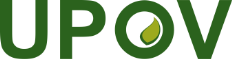 EInternational Union for the Protection of New Varieties of PlantsTechnical Working Party on Automation and Computer ProgramsThirty-Fifth Session
Buenos Aires, Argentina, November 14 to 17, 2017TWC/35/1Original:  EnglishDate:  August 14, 2017